Artimbanco cultural organization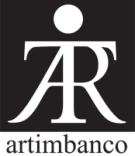 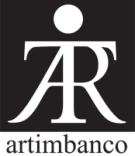 Viale della vittoria 109 Cecina (LI) Tuscany www.artimbanco.orgwww.metodifestival.orgartimbanco@libero.itArtimbanco school of theatre since 1995:School of Theatre for actors, non professionals, students, young artists Social Organization - projects of social theatre, teen agers and people in disadvantaged conditionsProduction of performances – unconventional theatre, sroty telling, theatre and science, video production, classical theatre, reading, theatre for children, art comedy, performanceTheatre events - festival, forum, meeting on arts and art-therapyDirection of Artimbanco Theatre -  member of Tuscan Net of hystorical theatresTraining for actors:- stages with national and international trainer such as Cesar Brìe, Horacio Czertok, Gey Pin Ang Educational theatre - courses, stages, workshops, school of theatre for children, theatre stages in public schools from primary to high schoolMost recent projects – national and international dimension2008, 2009, 2010, 2011, 2012, 2013 MetodiFestival- international meeting of acting methods and approaches (conference, workshops and forum under the guidance of Russian and American master trainers in the field of acting for theatre and cinema). All information on www.metodifestival.org 2011-2013 workshops for contemporary actors with Italian directors and companies (dance, theatre-dance, writing, making masks)2008- 2014  permanent educational project in performing arts for teenagers and young people, Officine Dioniso (performance and training), participation in “Steps Ahead”, European project with Fabbrica Europa, Florence 20142012- 2014 Artimbanco is partner of the European project “Crossing stages” – project leader University of Madrid Carlos III2010- 2014 theatre and video projects with disadvantaged groups: young people with physical and psychiatric disabilities, people with problems related to the use of  drugs and alcohol, in collaboration with Cesvot- Innovation projects in social field, Florence2013- 2016 new educational project for children “Theatre company of  boys & girls”2013- 2014 project of classical theatre “Ricordando Rodolfo Siviero” in collaboration with Regione Toscana – Artimbanco got the honors of the President of Italian Republic in relation with the project 2012- 2016 Technical management of the Public Theatre E. De Filippo in Cecina (LI) TuscanyArtimbanco is Partner of Crossing Stages – European project 2013- 2015 with the support of the Culture Programme of the European Union  ( reference agreement 2013- 5526/001-001 CU7 COOP7Artimbanco is Partner of Stage of Youth – Erasmus Plus 2016 ( Spain, France, Slovenia, Latvia, Italy) Artimbanco is leader of the Project Comenius- Grundtvig Preparatory visit 2011- 2012 (agreement number 2011 -5 – IT2 – GRU07 – 32030)References and information material about all projects can be produced.Our school of theatre (July 2017, Tuscany)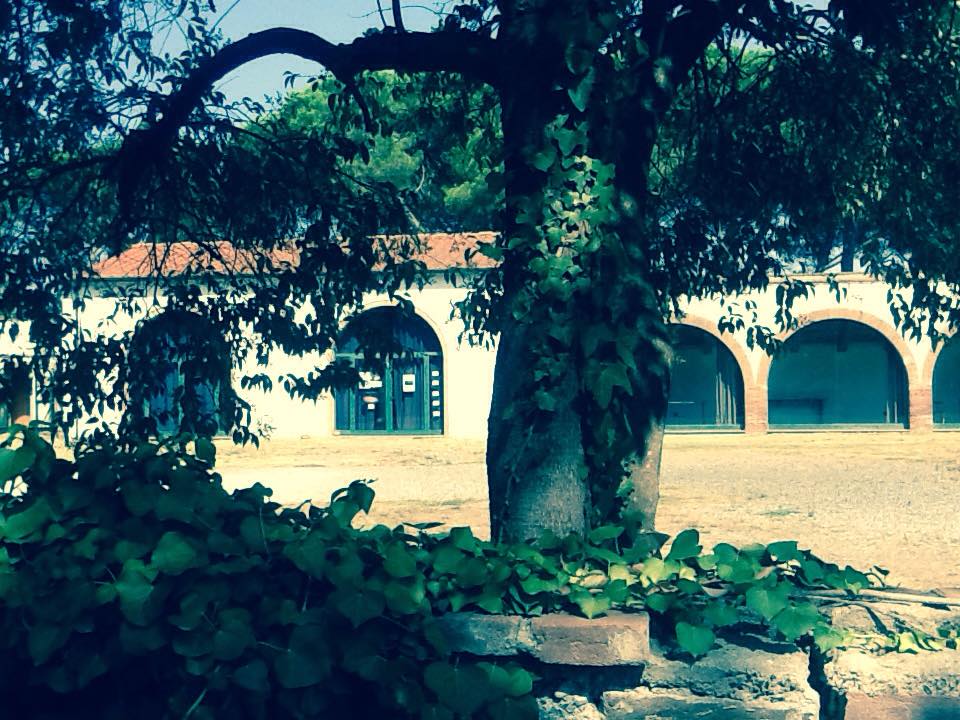 